Ш У ö М ПОСТАНОВЛЕНИЕот   02 октября 2012 года                                                                                                №  37      Республика Коми, с. ИжмаО внесении изменении в Постановление«Об утверждении Положения об условиях оплаты трудаводителя администрации  сельского поселения «Ижма»      (от 01.02.2011 г. № 2; 30.09.2011 г. № 43, 44; 10.10.2012 г. № 40)Руководствуясь Уставом сельского поселения «Ижма» и в целях упорядочения системы оплаты труда  водителя  администрации сельского поселения «Ижма»		              Администрация сельского поселения  «Ижма»П О С Т А Н О В Л Я ЕТ :Внести изменения в Постановление «Положение  об условиях оплаты труда водителя администрации сельского поселения «Ижма» (от 01.02.2011 г. № 2; 30.09.2011 г. № 43,44; 10.10.2012 г. № 40), изложить в приложении пункт № 1 в  следующей редакции:«1. Установить должностной оклад водителю администрации сельского поселения                                         «Ижма»:2. Настоящее Постановление вступает в силу со дня официального обнародования и распространяется на правоотношения, возникшие с 01 октября  2013 года.Глава  сельского поселения «Ижма»                                               Истомин И. Н.«Изьва»сикт  овмöдчöминсаадминистрация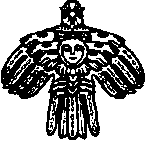 	Администрациясельского  поселения         «Ижма»  №п/п                  Наименование должностейРазмеры должностных окладов (в рублях, в месяц)2.Водитель                4569,00